Monika HrunenáPrvý ročníkPočítame s ježkom Jožkom do 20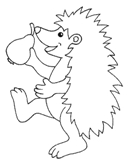 